40km-strandroute Zeemansloop 2024		41,3 kmStart vanuit startbureau via terrasra	Laan van Pootla	ná Tjalie Robinsonduin, weg ovs en meteen ra, Laan van Poot lzrd	fietspad en weg ovs en meteen la, Houtrustwegra	voet-/fietspad langs gemaalrd	weg ovs en rd, Willem de Zwijgerlaan rz    (0,9 km)Splitsing 1; bij Happy Days 5km-route linksaf, 10-15-20-30-40km-route rechtsafra	Van Boetzelaerlaan en directla	weg en trambaan (!) en weg via zebra ovs en rd, Willem de Zwijgerlaanrd	Frederik Hendriklaan via zebra ovs enrd	Willem de Zwijgerlaan, gaat over in Statenplein    (1,4 km)rd	Stadhouderslaan en trambaan (!) via zebra ovs en rd, Eisenhowerlaanra	Catsheuvel lz, weg naar links volgenra	voor splitsing weg ovs en meteen la, voet-/fietspad, buigt naar rechtsla	Johan de Wittlaan en bijna meteenra	bij vkl via zebra weg ovs en rd, Adriaan Goedkooplaan lzra	bij Verlengde Tolweg ovs en direct la	Adrian Goedkooplaan rz tot einde    (2,3 km)rd	via zebra Scheveningseweg en trambaan (!) ovsrd	voetpad, volg de markering door de Scheveningse Bosjesrd	Ver Huëllweg ovs en rd, langs parkeerterrein van Madurodamrd	via zebra wegen ovs, onder viaduct doorrd	voor ingang Madurodam langsra	vóór fietspad/trambaan, naar Doctor Aletta Jacobswegla	trambaan ovs en over brug    (3,5 km)Splitsing 2; vóór rotonde, 10km rechtdoor, 15-20-30-40km-route rechtsafra	via zebra ovs en rd, voetpad langs Plesmanweg, onder viaduct doorla	bij vkl weg ovs en rd, Waalsdorperwegla	vóór Oostduinlaan weg ovs naar linkerzijde en meteenra	Waalsdorperweg lz, zijwegen negerenrd	bij vkl Van Alkemadelaan ovs en rd, Oude Waalsdorperweg    (5,3 km)Splitsing 3; 20-30-40km-route rechtsaf, 15km-route rechtdoorra	bij ingang Strafhof bij vkl, weg ovs en meteenla	verhard voetpad, zijpad negerenra	op kruising, voetpadla	voet-/fietspad langs hoog gebouwrah	voetpad langs het water, zijpad negerenra	over (tweede) brug en meteenla	asfalt voetpad tussen water en gebouwrd	fietspad ovs en voetpad volgen (= Frits Hirschpad)la	Theo Mann Bouwmeesterlaan    (6,1 km)Eventueel rust in het clubhuis van de ‘Haagsche Rugby Club HRC’rd	(na rust la) Theo Mann Bouwmeesterpad (voetpad rechts)la	bij ANWB-wijzer, fietspad (!) en brug over Landscheidingsweg-N14    (6,9 km)Vanaf punt 38 rood-op-geel markeringWandelknooppunten 30km-duinroute: 21 → 95 → 17 → 16 → 18 → 21 → 27 → 2423 → 22 → 21 → 18 → 14 → 13 → 12 → 61 → 59.ra	bij wkp 21/roestig bord Meijendel, voet-fietspadra	zeer scherpe bocht, duin-voetpad, zijpaden negeren, markering volgenrd	bij wegwijzer, klinkerfietspad (!) en vrijwel meteen lah, voetpadra	op kruising met fietspad en meteen la	duin/bospad, markering volgen tot wkp 95    (9,2 km)lah	bij wkp 95 en klinkerfietspad (!) volgen naar wkp 17ra	bij wkp 17, richting wkp 16, duinpad, rood-op-geel-markering volgenra	na ongeveer 1 km komt u bij Boerderij Meyendel    (10,3 km)Stempelpost en Rust in/bij Boerderij MeyendelBoerderij Meyendel is vanaf 08:30 uur open voor toiletbezoek en vanaf 09:00 uur voor consumpties. Stempelen van 09:00 tot 15:00 uur binnen bij de kassa.Loop na het stempelen/rust terug naar gebouw Tapuit voor het vervolgla	(na stempelen/rust ra) rood-op-geel markering langs gebouw Tapuitra	vóór manege klinkerwegla	markering volgen door opening in omheiningrd	fietspad ovs en rd, duin-/bospad volgen naar wkp 16rd	bij wkp 16, volg markering en steek fietspad over (!) naar wkp 18   (11,3 km)Splitsing; rd	fietspad ovs en rd, duin-/bospad volgen naar wkp 16rd	bij wkp 16, volg markering en steek fietspad over (!) naar wkp 18   (11,2 km)Splitsing 4; bij wkp 18, 30 & 40km-route gaat rechtsaf, 20km-route slaat linksafra	bij wkp 18 en meteen rah, op Y-splitsing, over grindpad naar wkp 21    (14,2 km)rd	bij wkp 21, rood-op-geel markering volgen via duin-/bospad en later over fietspad (!) naar wkp 27rd	bij wkp 27, richting wkp 24, fietspad ovs (!), en lah, duinpadla	over P-terrein    (15,4 km)ra	via ingang P-terrein verlaten en weg (= Wassenaarse Slag) ovs en meteenEventueel rust bij Fletcher Hotel-Restaurant Duinoordla	(na rust ra) langs markeringspaaltje en fietspad ovs (!)ra	rood-op-geel markering volgen, naar wkp 24, verhard duinpadla	bij zijpad, volg rood-op-geel markering, duinpad naar wkp 24    (16,1 km)Splitsing 5; bij wkp 24, 40km-route rechtsaf, 30km-route linksafra	bij wkp 24, rood-op-geel markering volgen, richting wkp 25la	verhard duinpaadje naar wkp 25ra	fietspad (!) ovs en meteen la, verhard duinpad volgenra	bij zijpad, rood-op-geel markering volgen, richting wkp 25    (18,1 km)rd	bij wkp 25, naar wkp 62ra	op splitsing bij steen Wassenaar Paviljoen, brede duinweg naar wkp 62rah	bij omgekeerde Y-splitsing, brede duinweg tot wkp 62    (20,8 km)ra	bij wkp 62, rood-op-geel markering volgen naar wkp 61rd	vanaf wkp 61, volg markering naar wkp 60rd	loop vanaf wkp 60 naar wkp 59Vanaf punt 72 zwart-op-wit markeringla	bij wkp 59, asfaltweg volgen, naar uitgang Panbos    (22,5 km)rd	weg ovs en langs PannenkoekenboerderijEventueel rust bij Pannenkoekenboerderijra	fietspad (!) langs Wassenaarseweg/Katwijkseweg links lopen!    (24,4km)rd	bij Kokshornlaan/rotonde, fietspad langs Katwijksewegra	bij rotonde weg ovs en meteen la, fietspad (!)Rust/stempelpost bij Paviljoen De Klip    (25,5 km)la	na rust/stempelen, tegelpad naar wkp 29Vanaf punt 78/wkp29 rood-op-geel-markeringrd	bij wkp 29, volg aanwijzing naar wkp 28rd	van wkp 28 naar wkp 27, voetpad naast fietspad    (27,3 km)Splitsing 6; bij wkp 27 keuze voor strandroute rechtsaf of duinroute rechtdoorStrandroutera	bij wkp 27, langs watertap, duinpadla	over P-terreinra	via ingang P-terrein verlaten en weg (= Wassenaarse Slag) ovs en meteenla	langs markeringspaaltje en fietspad ovs (!)rd	(let op!) grindpad langs asfaltweg naar wkp 23/Wassenaarse Slag)    (28,3 km)Samenloop met 30km. Eventueel rust bij paviljoen/kiosk op Wassenaarse SlagVervolgroute: 5,5 km strand, daarna door de duinen en over de Boulevardra	bij wkp 23 langs de kiosken richting strandla	bij kiosk Paal 92 naar de zee en daar la, over het strand richting wkp 19N.B. wkp 19 staat bij blauwe afvalbakken op de rand van duinen en strand en is vanaf de waterlijn niet of moeilijk zichtbaarrd	bij wkp 19 tot Strandpviljoen Het Puntje    (33,8 km)		Eventueel Rustla	bij Strandpaviljoen Het Puntje, trap op naar wkp 12rd	bij wkp 12, duinpad, trap af en ra, door fietsenstallingSamenloop met 20km-route en 30-40km-duinroutera	grindpad naast fietspad naar de Watertoren/wkp 61    (35,0 km)Samenloop met 15km-routeEventueel rust bij Onder de Watertorenrd	en meteen ra, vanaf wkp 61 naar wkp 59grindpad naast Harstenhoekweg naar Groningsestraat    (35,8 km)Samenloop met 10km-routeVanaf wkp 59, hoek Harstenhoekweg/Groningsestraat zwart-op-wit markeringra	bij wkp 59, grindpad naast Groningsestraatsr	bij einde pad, Groningsestraatra	Alkmaarsestraat rz tot einde (rechts langs het perkje)rd	weg en trambaan (!) ovs en rd, Gevers Deynootweg lzla	bij de Obelisk, Strandweg/Boulevard naar De Pier    (36,9 km)U kunt ‘de Pier’ bezichtigen en daar ook rusten. Op vertoon van uw startkaart krijgt u bij Friterie Par Hasard bij aankoop van patat voor € 1,00 een drankje.In plaats van over de Boulevard kunt u over het strand lopen tot strandclub MYSTIC, waar u weer rechtsaf over de Boulevard gaat en de wandeling vervolgt bij punt 90.LET OP! Er staan geen markeringen op het strand.rd	(na de Pier ra) Boulevard, langs Beelden aan Zee en het Vissersvrouwtje,tot voorbij de rotonde   (38,8 km)Samenloop met 5km-routela	na de rotonde fietspad en weg ovs en rd, Vissershavenwegrd	Visafslagweg ovs en rd, Vissershavenweg rzsl	na ingang haventerrein, Treilerdwarsweg en vrijwel direct ra, Schokkerwegrd	weg ovs en meteen ra, Zeesluisweg lzla	vóór hekwerk, trappen afrd	voetpad langs de Tweede Haven    (39,5 km)ra	voetpad langs de Tweede HavenEventueel rust bij Oma Toosrd	voetpad langs de jachthavenla	ná Restaurant Catch by Simonisra	Doctor Lelykade    (40,4 km)la	weg ovs en rd, Kranenburgweg lzrd	Westduinweg ovs en rd, Kranenburgweg lzra	bij einde/begin fietspad weg ovs (!) en meteen la, Kranenburgweg rzla	Kranenburgweg rzra	voet-/fietspad langs gemaalla	voetpad langs Houtrustweg lz (!)ra	vóór kruising, weg en fietspad ovs (!) en rd, Laan van Pootla	bij ingang parkeerterrein, weg ovs en meteenra	naar de Finish bij Houtrust Squash    (41,3 km)Deze 40km-route heeft als basis de 20km-route met een lus in noordelijke richting door de duinen, het Panbos en over het strand.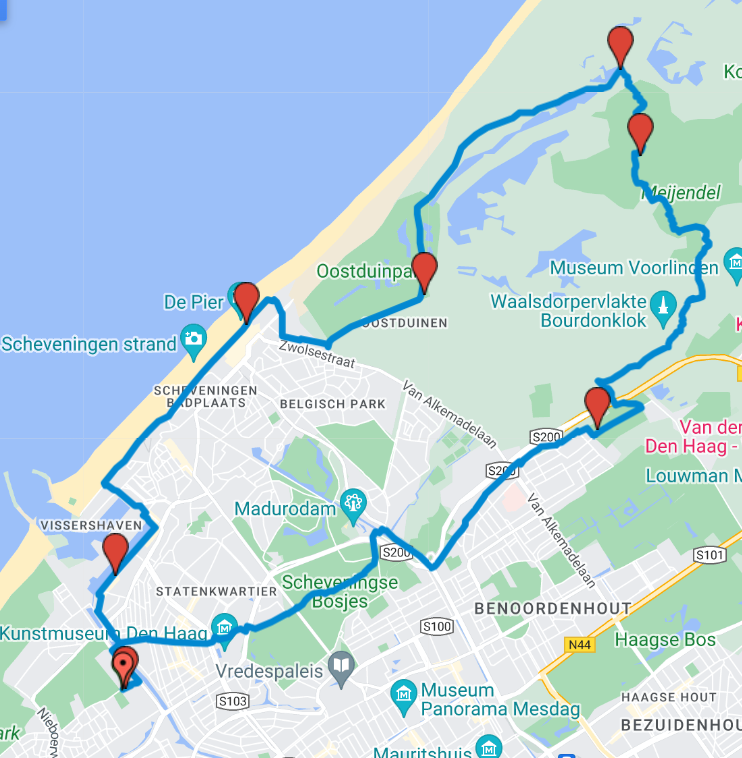 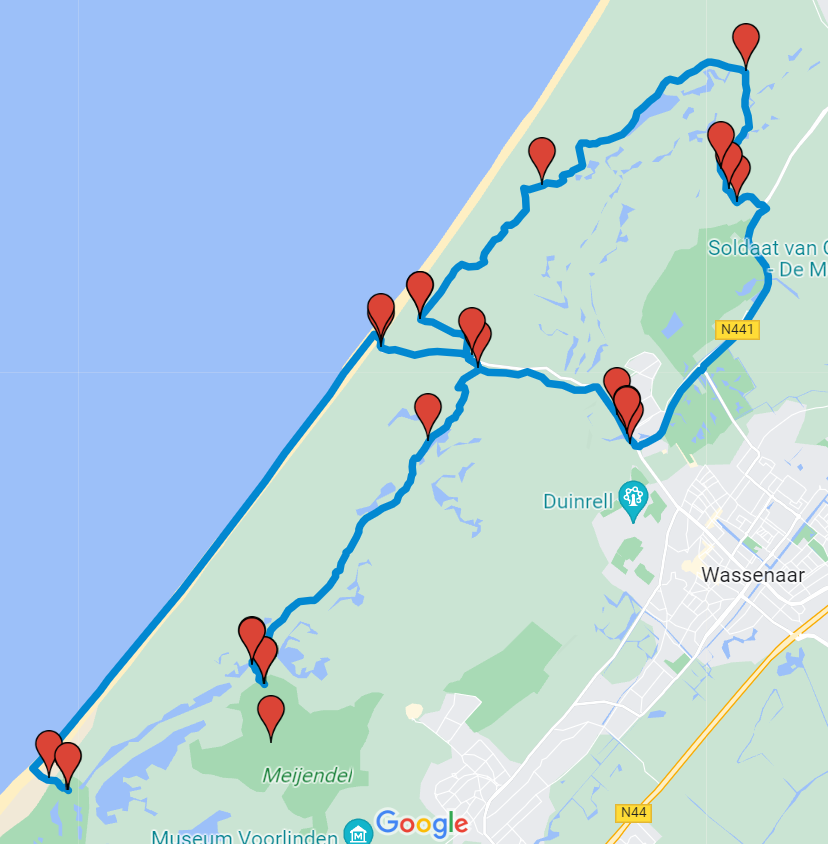 